2024 K.P.A. Training Seminar Schedule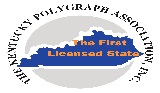 Tuesday 5/14/2024K.P.A. Conference Set-up16:00 - Early Check-in / Early Registration16:00 -23:00 – Hospitality Room OpenWednesday 5/15/202407:00 – 08:00 – Registration 08:00 – 08:15 – Welcome & Opening Remarks / K.P.A. President, Josh Alsip & the K.P.A. e-Board 08:15 – 12 noon – Bradford Beyer, F.B.I. (Ret.) “The False Confession Phenomenon”12:00 noon – 13:00 - Lunch on your own13:00 – 15:15 – Bradford Beyer, F.B.I. (Ret.) “The Academic War Against Criminal Interrogation”15:15 - 17:15 – Open Group Discussion (K.P.A. e-Board) / Trends, Case Review(s) and Countermeasures.  18:00 -23:00 – Hospitality Room Open Thursday 5/16/202408:00 – 12:00 noon – T.B.D. (soon / still working on this block)12:00 noon – 13:00 - Lunch on your own13:00 – 17:00 – Kathryn Manning, M.S. “Interviewing the Sex Offender: Psychological Application”17:00 – 18:00 – K.P.A. Quarterly (June) Business Meeting 18:00 – 19:30 – Conference Attendee Appreciation Gathering (Hotel Lobby – NORTH Side).  19:30 -23:00 – Hospitality Room Open Friday 5/17/202408:00 – 12:00 noon – Kathryn Manning, M.S. “Interviewing the Sex Offender: Psychological Application” (Cont.)12:00 noon – Adjournment - Safe Travels to all. This Training Schedule is subject to change.  All changes & updates will be sent out by email to all members and seminar attendees.